17.06.SOWY  środa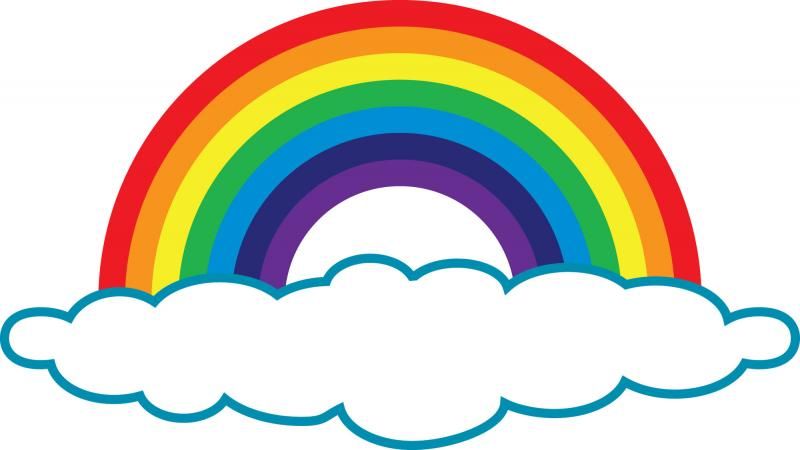     Lato Temat dzienny – Tęcza po deszczuI Zabawa na powitanie „Wszyscy są, witam was”   https://www.youtube.com/watch?v=dvSAoxWiVT4 Zabawa ruchowo - naśladowcza przy piosence „Po łące biega lato”  https://www.youtube.com/watch?v=QHR9URbvf_EZestaw ćwiczeń porannych 1) „Być jak ważka” – Dziecko wykonuje szybkie ruchy ramion, tak jak ważka energicznie zmienia kierunek lotu. (zabawa z podkładem muzycznym) https://www.youtube.com/watch?v=GzdF-UpA4Cs  2) „Kąpiel w morzu” – ćwiczenia ramion. Dziecko porusza się po pokoju naśladując różne style pływackie: żabka, piesek, kraul, motylkowy. 3) „Zanurzamy się” – zabawa skoczna. Dziecko wykonuje kilka sprężystych podskoków obunóż w miejscu i przysiad podparty – „zanurzają się w wodzie”. 4) „Wyprawa na plażę” – ćwiczenia uspokajające. Dziecko maszeruje przy spokojnej muzyce (może mieć na plecach przedszkolny plecak) https://www.youtube.com/watch?v=AB0ogv_DM9gZabawa skoczna przy piosence  „Kto jak skacze” https://www.youtube.com/watch?v=LNouuY9zrKQ Przypomnienie o  konieczności mycia i dezynfekcji rąk.  https://www.youtube.com/watch?v=yScgTrTRiKU II  „Barwy tęczy” – zabawa ruchowa doskonaląca płynność ruchów w przestrzeni. Dziecko w zabawie wykorzystuje wstążkę lub np. apaszkę mamyDziecko do piosenki „Tęcza cza, cza, cza” wykonuje improwizację ruchową.        „Tęcza cza, cza, cza”   sł. Anna Bernat, muz. Aleksander Pałac https://www.youtube.com/watch?v=1q49n6yWQos1.Koleżanko, kolego popatrz czasem na niebo. Czasem zdarzyć się może, cud, zjawisko w kolorze. Ref.: Tęcza, tęcza cza, cza, cza, czarodziejska wstążka ta. Wiąże niebo z ziemią, o, jaki kolorowy splot. Tęcza, tęcza cza, cza, cza, czarodziejska wstążka ta. 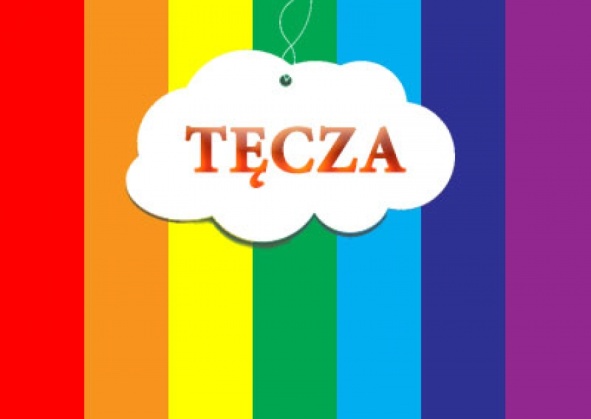 Przez tę tęczę cały świat kolorowy uśmiech ma. 2.Narysuję tę tęczę  i na zawsze ci wręczę. By ci było tęczowo, tęczę noś kolorową. Ref.: Tęcza, tęcza cza, cza, cza… Śpiewaj z nami o tęczy, Kiedy nuda cię dręczy. W domu, w szkole, po burzy Tęcza minę rozchmurzy. Ref.: Tęcza, tęcza cza, cza, cza… Po zakończeniu piosenki dziecko układa na podłodze tęczę z kolorowych pisaków lub kredek, zgodnie z kolejnością występowania kolorów.Dziecko utrwala kolory tęczy w odpowiedniej kolejności. Zabawę to można przeprowadzić w języku obcym, np. angielskim tęcza – rainbow, czerwony – red, pomarańczowy – orange, żółty – yellow, zielony – green, niebieski – blue, granatowy – dark blue, fioletowy – violet).„Zapamiętaj kolory” – zabawa językowa. Dziecko wymienia nazwy kolorów, które tworzą tęczę w odpowiedniej kolejności Następnie określa głoskę na początku każdego koloru np.: żółty – ż itd.Rodzic zachęca dziecko do tego, by tworzyło zdania, które ułatwią zapamiętanie kolejności kolorów tęczy (pierwsze głoski kolejnych słów odpowiadają pierwszym głoskom nazw kolorów tęczy). Zabawy badawcze – zapraszamy dziecko do zrobienia tęczy. https://www.youtube.com/watch?v=qigLVHVd5j0 https://www.youtube.com/watch?v=kR3oJ88rLPU&t=1s 1. „Tęcza w wodzie” – dziecko nalewa wody do miski i wkłada do środka lusterko tak, by opierało się o ściankę. Kieruje snop światła latarki na część tafli znajdującej się pod wodą. Na kartce trzymanej za latarką obserwują tęczę.https://www.youtube.com/watch?v=_6X6wmJ8CfM 2. „Jak sprowadzić tęczę?” – dziecko kładą na stole kartkę papieru, w odległości około 10 cm nad papierem trzyma szklankę z wodą. Po chwili na stole powinna pojawić się tęcza. N. pyta dzieci: - Jak myślisz skąd się wzięła tęcza? Dziecko próbuje wnioskować, po czym wyjaśniamy, że wiązka światła białego odbija się od lustra. Gdy wychodzi z wody, załamuje się. Tęcza powstaje na skutek załamania i odbicia światła słonecznego w kroplach wody. Widzimy ją w postaci barwnego łuku na tle chmur deszczowych lub po deszczu. Powstaje także we mgle wodnej przy wodospadach i fontannach. Znika, kiedy wszystkie krople wody opadną lub wyparująInny sposób zrobienia tęczy (wystarczy płyta CD i światło)https://www.youtube.com/watch?v=Sb0TizpwBEY „Tęcza” – praca plastyczna. Dziecko maluje tęczę na dużym arkuszu papieru za pomocą gąbek, wycina elementy z papieru kolorowego i nakleja je pod tęczą, tworząc dowolny krajobraz.  https://www.youtube.com/watch?v=1q49n6yWQos Praca w ćwiczeniach cz.4, str. 40a – rysowanie wyniku przeprowadzonego eksperymentu. Praca w ćwiczeniach cz.4, str. 40b – kolorowanie mozaiki zgodnie z kodem. IIIĆwiczenia relaksacyjna przy muzyce 
https://www.youtube.com/watch?v=v-fZ1j_J2REUtrwalanie piosenki „Po łące biega lato” https://www.youtube.com/watch?v=QHR9URbvf_E Tworzenie akompaniamentu do piosenki  „Tęcza”https://www.youtube.com/watch?v=LmBK0xFkhH4 Dziecko samodzielnie tworzy akompaniament do piosenki np. na łyżkach, plastikowych pojemnikach itp.Zadania dodatkowe dla chętnych dzieci – czytanie tekstuTo rak i to rak. Mama rak i tata rak.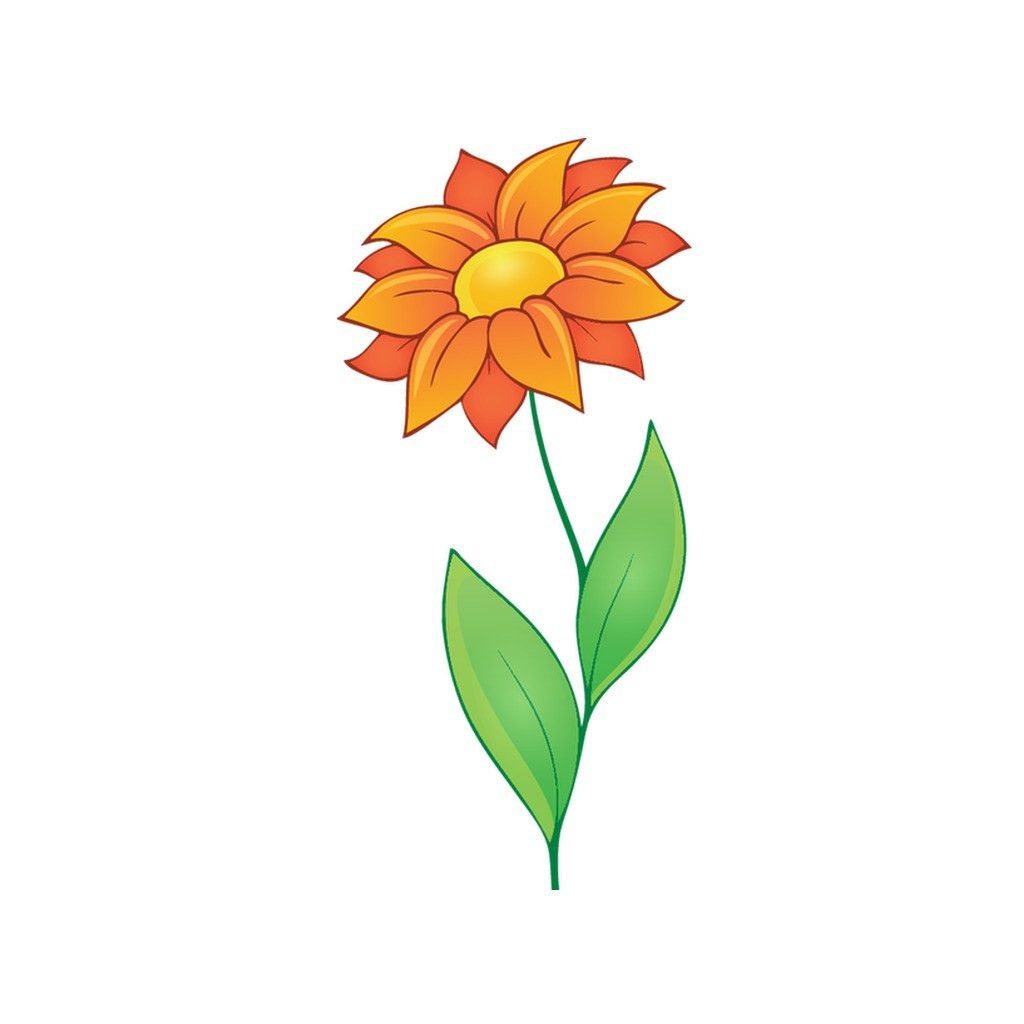 To dwa raki.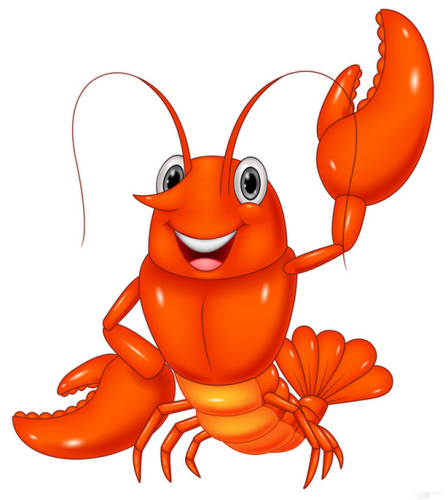 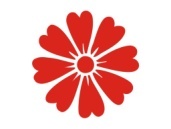 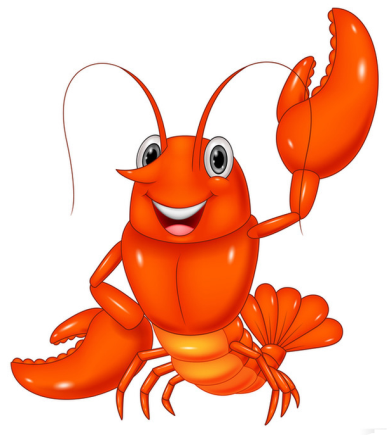 